DAFTAR PUSTAKADAFTAR RIWAYAT HIDUPNama	: Kyla Vania Adi KusumaNPM	: 5120600184Tempat/ Tanggal Lahir	: Tegal, 14 Januari 2003Program Studi	: Ilmu HukumAlamat	: Perumahan Tegal Residence, Blok 4b, Nomor 19, Rt. 03 Rw. 04, Kelurahan Debong Kulon, Kecamatan Tegal Selatan, Kota TegalRiwayat Pendidikan	:Demikian daftar Riwayat hidup ini saya buat dengan sebenarnya.NoNama SekolahTahun MasukTahun Lulus1.SD Negeri Tegalsari 01200820142.SMP Negeri 7 Kota Tegal201420173.SMA Negeri 3 Kota Tegal201720204.S1 Fakultas Hukum Universitas Pancasakti Tegal20202024Tegal, 6 Februari 2024Hormat Saya,Kyla Vania Adi Kusuma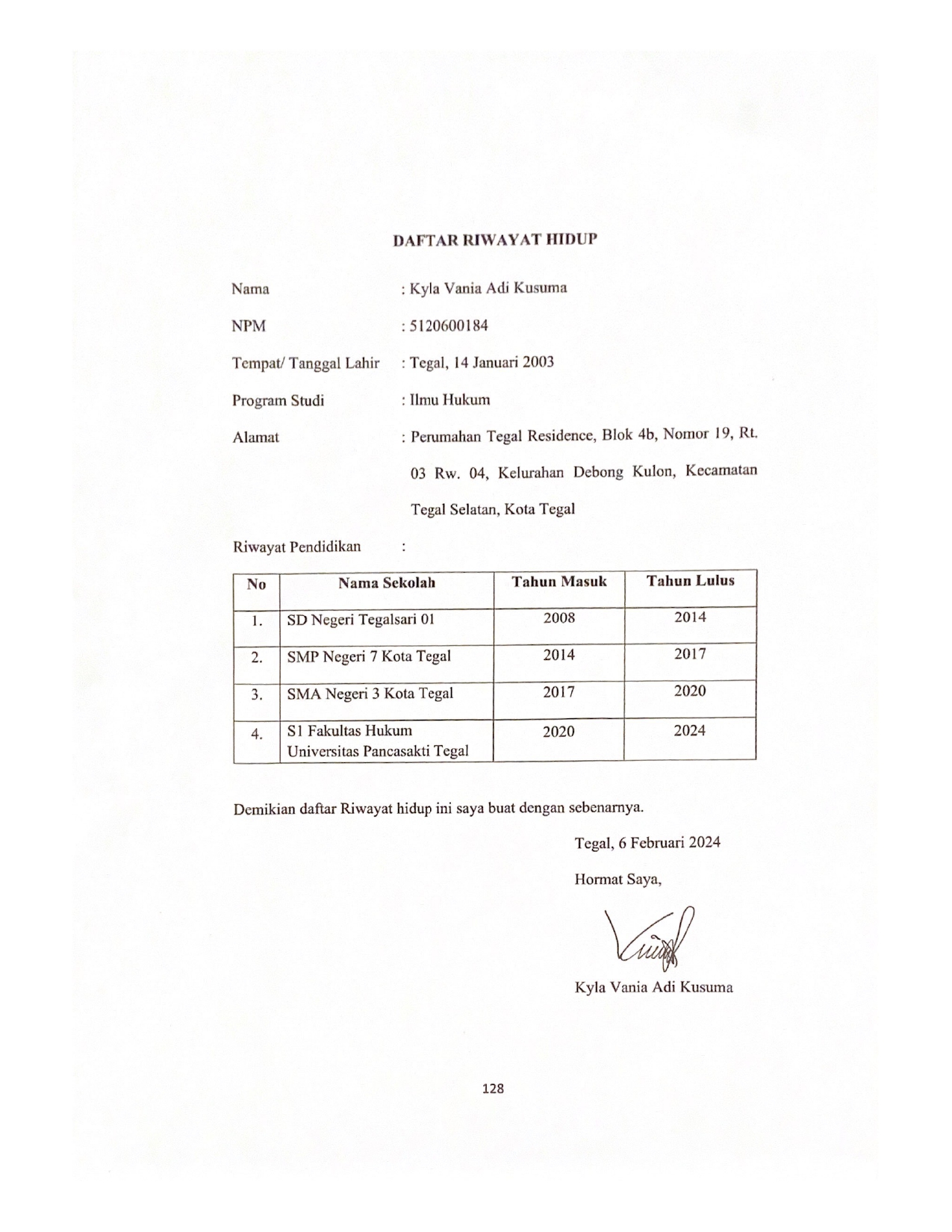 